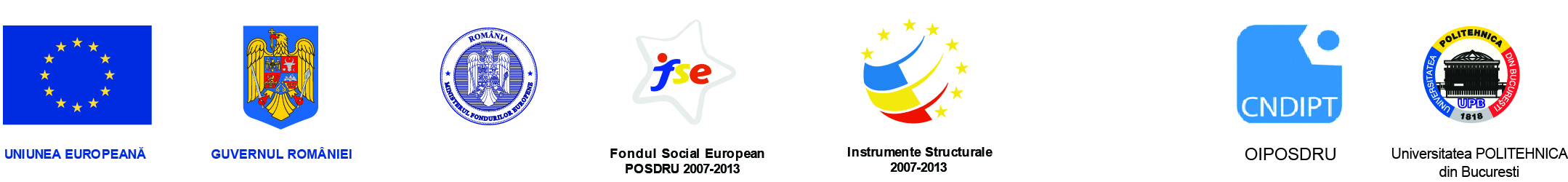 Investeşte în oameni!FONDUL SOCIAL EUROPEANProiect cofinanțat din Programul Operațional Sectorial pentru Dezvoltarea Resurselor Umane 2007 - 2013Axa prioritară: 2 ”Corelarea învăţării pe tot parcursul vieţii cu piaţa muncii”Domeniul major de intervenţie: 2.1 ”Tranziţia de la şcoală la viaţă activă”Titlul proiectului: „Primii pași spre o carieră de succes”	Numărul de identificare al contractului: POSDRU/161/2.1/G/136467Beneficiar: Universitatea POLITEHNICA din BucureștiÎn atenția studentilor din Facultatea de Inginerie, 	Studenții din Facultatea de Inginerie, înscriși în grupul țintă sunt așteptați în data de 06 aprilie 2015 orele 10 si 12 in  sala IM 222 în vederea selectionarii lor în grupul țintă al activităților consiliere și orientare  în cadrului proiectului POSDRU/161/2.1/G/ 136467.  Vor fi prezentate principalele beneficii ale studenților ca urmare a implicării în proiect.În scopul asigurării egalității de șanse, sunt așteptați toți studenții, indiferent de forma de învățământ,  specializare sau gen.                                                                  Prof. univ. dr. ing. Dan M. Dușe